     St. Patrick’s Church, Kilmaine.Church of the Assumption, Gortjordan.Contact number for Fr. Michael Gormally 094 95 20598Email: stmarysbrobe@gmail.comSunday July 9th at 10am Kilmaine ChurchFor the people of the parish.Tuesday July 11th at 10am Kilmaine ChurchFor the people of the parish.Sunday July 16th at 10am Kilmaine ChurchFor the people of the parish.Your prayers are requested for the repose of the soul of Hughie Smith, New York (husband of Shiela Sheridan, Rathgranagher). Burial will take place in Ballynacargy, Co. Westmeath during the week. May he rest in peace.The Parish Office, Ballinrobe is open from at 9am - 1pm Monday to Friday.  All mass bookings can be made by phoning 094-9520598 and by leaving a message or emailing StMarysbrobe@gmail.com Eucharistic Ministers Gortjordan July: Brenda WalsheEucharistic Ministers Kilmaine: July 9th Kathleen Philbin. July 16th Bernadette Horan July 23rd Carmel Macken. July 30th Linda Munroe.Basket Collectors: July 9th John Joe Hughes and Geraldine Burke. July 16th Patsy Shaughnessy & Bernadette Horan. July 30th Catherine Burke & Margaret DohertyTuam Diocesan Pilgrimage to Lourdes, will depart Knock Airport on September 1st, led by Archbishop Francis Duffy.  5 nights. Contact 012410800 for details and bookings.World Day for Grandparents and the elderly. To celebrate this event there will be a National Grandparent’s Pilgrimage in Knock on Sunday July 23rd commencing at 2.30 with anointing of the sick.Cancellation - Shrule & District Vintage Club have decided due to weather conditions to postpone their Vintage Show, autojumble and Family Fun Day due to be held on July 9th in Glencorrib. Ballinrobe Musical Society were delighted to recently announce the staging of the legendary musical 'The Phantom of the Opera'. The show, which is one of the longest-running shows in history, will be staged by the society on February 11th-17th 2024. The society will be announcing details of auditions and rehearsals in the coming months. Accommodation for Anglers. Anyone who wishes to offer B&B facilities to visiting anglers during the World Cup Competition on Lough Mask from 2nd to 6th of August please call Billy Burke 086 0646222 or call into Outdoor Pursuits at Glebe St.The 15th. Annual Joyce Country Challenge will be held this year on the 15th July in Finney. The day provides 4 grades of walks to suit all abilities, this year one of the walks is a road walk of approx. 5km, suitable for families. Why not take a walk in the beautiful Finney area and help a worthy cause.  All proceeds raised on the day go to Galway-Mayo Hospice. For further information contact Patsy on 086-2269234 or Edward on 087 2177869 or www.lakedistricthwc.com. The community hall in Finney will be open all day for Tea/Coffee – donations accepted for Galway-Mayo Hospice.Newsletter is available as usual in Kilmaine and Gortjordan Churchesand also in Centra Kilmaine.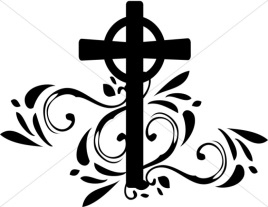 